Propozycje  ćwiczeń stymulujących   system proprioceptywny  (tzw. czucie głębokie, dostarcza wrażeń z mięśni i stawów ) do pracy z dzieckiem w środowisku domowym. Skierowane dla rodziców, których dzieci uczestniczą w Terapii Integracji Sensorycznej na terenie Poradni. Część II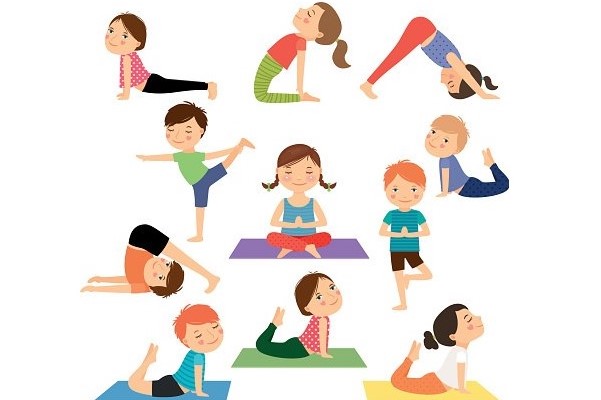 ● noszenie, przenoszenie, przepychanie  ciężkich przedmiotów / kosza z zabawkami, butelek z wodą/● odciskanie dłoni, stóp w masie solnej, plastelinie ● gniecenie gąbki, piłeczek, ugniatanie papieru● wskakiwanie, toczenie się na poduszki, materac● masaż pleców, rąk i nóg dziecka różnymi fakturami, piłeczkami● zawijanie dziecka w karimatę, koc / GŁOWA POZOSTAJE NA ZEWNĄTRZ/ i dociskanie pleców, rąk, nóg , oklepywanie, wałkowanie piłką, butelkami z wodą ● przepychanie się w parach plecami, nogami, dłońmi● przeciąganie się w parze, przeciąganie liny, rozciąganie gumy● zwijanie ciała w kłębek z leżenia na boku / robienie ślimaczka/ Rodzicu!  Ćwiczenia należy wykonywać pod  kontrolą dorosłego.  Należy pozwolić dziecku na samodzielną decyzję, jak silny bodziec może być tolerowany. Należy pamiętać, aby ćwiczenia rozpoczynać od najłatwiejszych, które dziecko jest w stanie wykonać, dzięki temu będzie czuło satysfakcję.                                                                                                        Pozdrawiamy 